MOÇÃO Nº 048/2017MOÇÃO DE APLAUSOPROFESSORA SILVANA – PTB, FÁBIO GAVASSO – PSB, BRUNO DELGADO – PMB e vereadores abaixo assinados, com assento nesta Casa, de acordo com os Artigos 136 e 137 do Regimento Interno, requerem à Mesa, ouvido o Soberano Plenário, que seja concedida Moção de Aplauso à equipe Sorriso Hornets por se sagrar campeã no Campeonato Estadual de Futebol Americano.JUSTIFICATIVASNo dia 25 de junho, último, aconteceu a grande final do Campeonato de Futebol Americano no Estádio Municipal Egídio José Preima, Município de Sorriso – MT.A disputa se deu através de um confronto inédito entre equipes que nunca se encontraram numa final de estadual mato-grossense: equipe Sorriso Hornets e equipe Sinop Coyotes, sagrando-se campeã a equipe Sorriso Hornets.Com o resultado o Hornets entra para o celeiro de campeões do estado. E, 2015 e 2016 o Cuiabá Arsenal ficou com o título Mato-grossense. A conquista de Sorriso foi ainda mais valorizada por ser invicta, sendo cinco vitórias em cinco jogos disputados.A partir de agora o Sorriso Hornets passa a focar suas atenções para a disputa da Liga Nacional que deve começar no segundo semestre deste ano. No ano passado a equipe chegou até as quartas de final. A competição é o meio dos times chegarem a divisão de elite do esporte no Brasil.Pelo extraordinário resultado alcançado pelo Sorriso Hornets, que ficará registrado na história de Sorriso, os parabenizamos pelo esforço, dedicação e conquista.Câmara Municipal de Sorriso, Estado de Mato Grosso, em 26 de junho de 2017.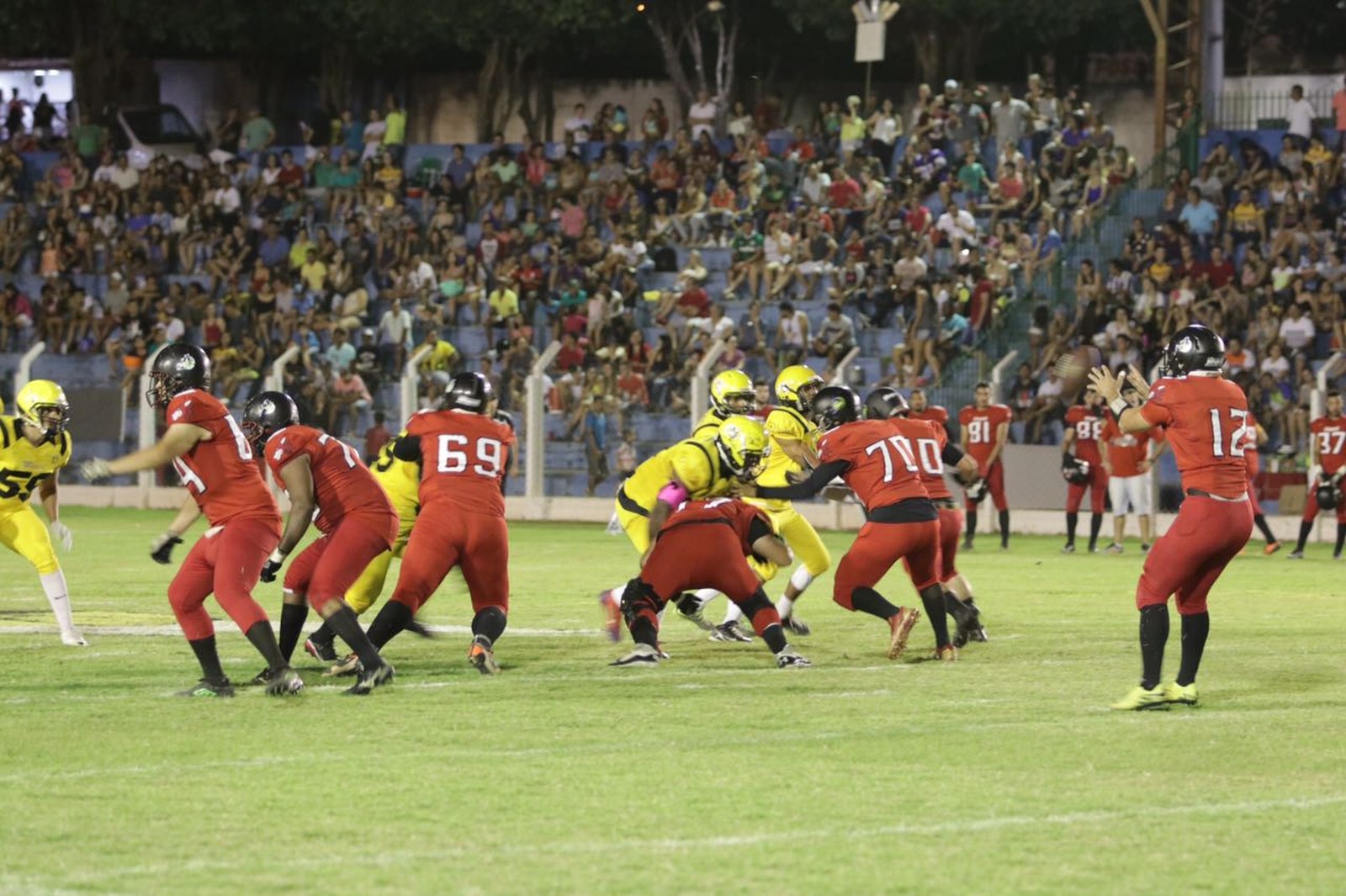 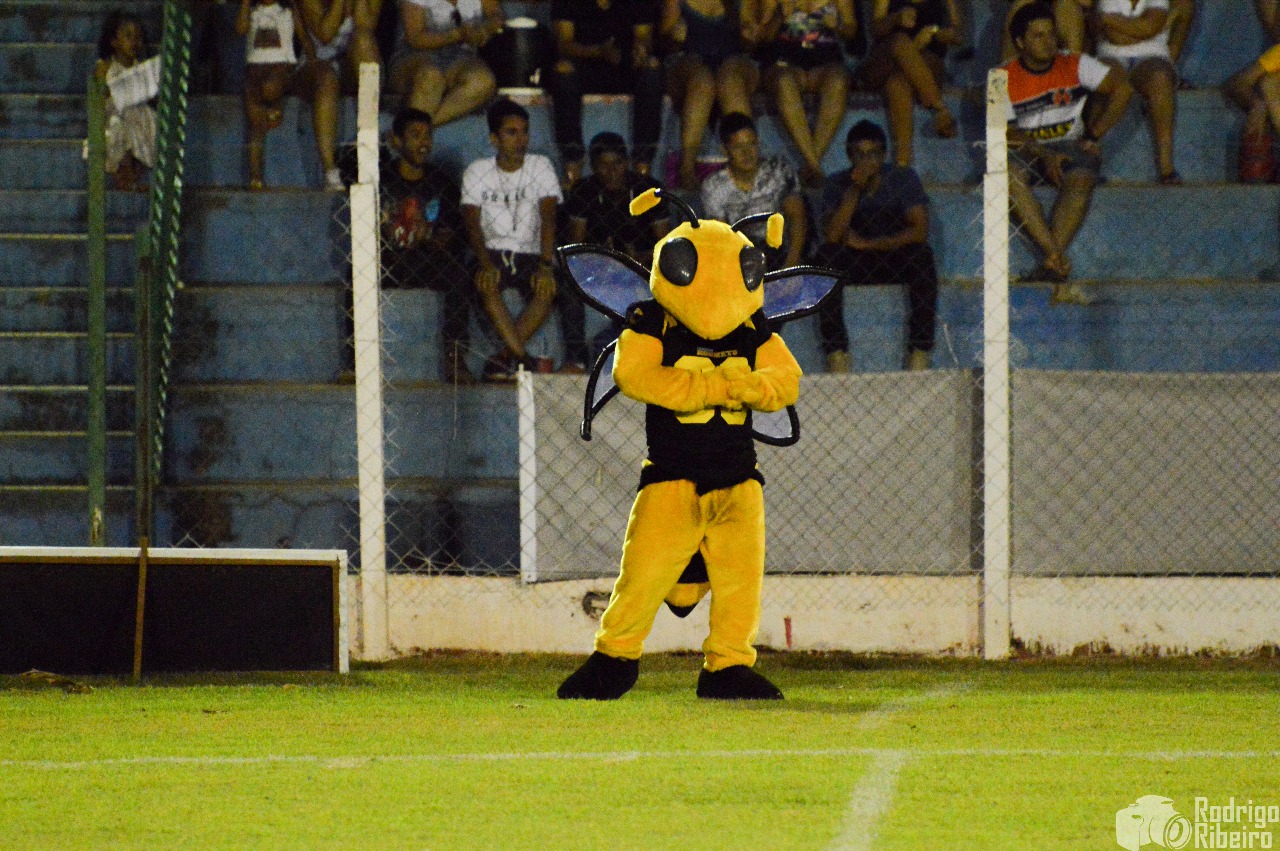 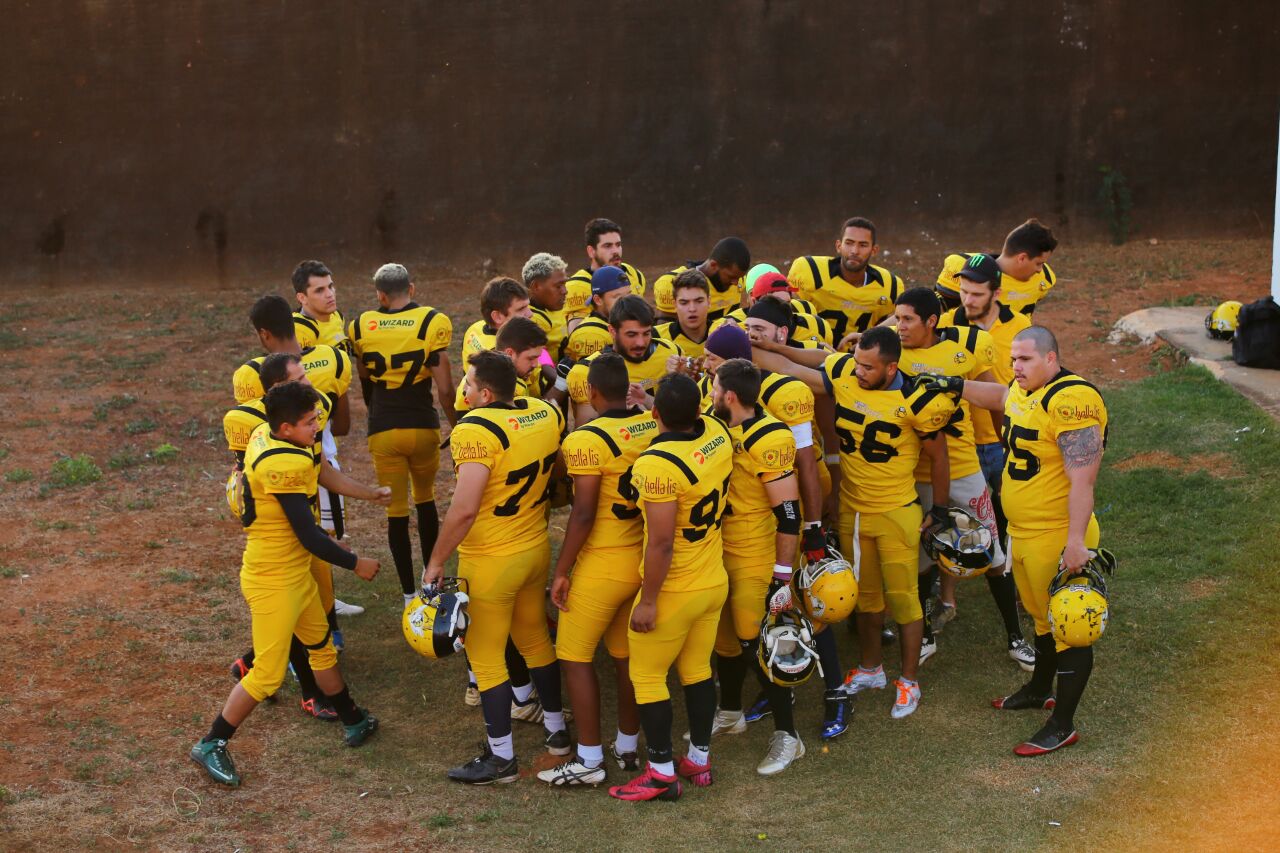 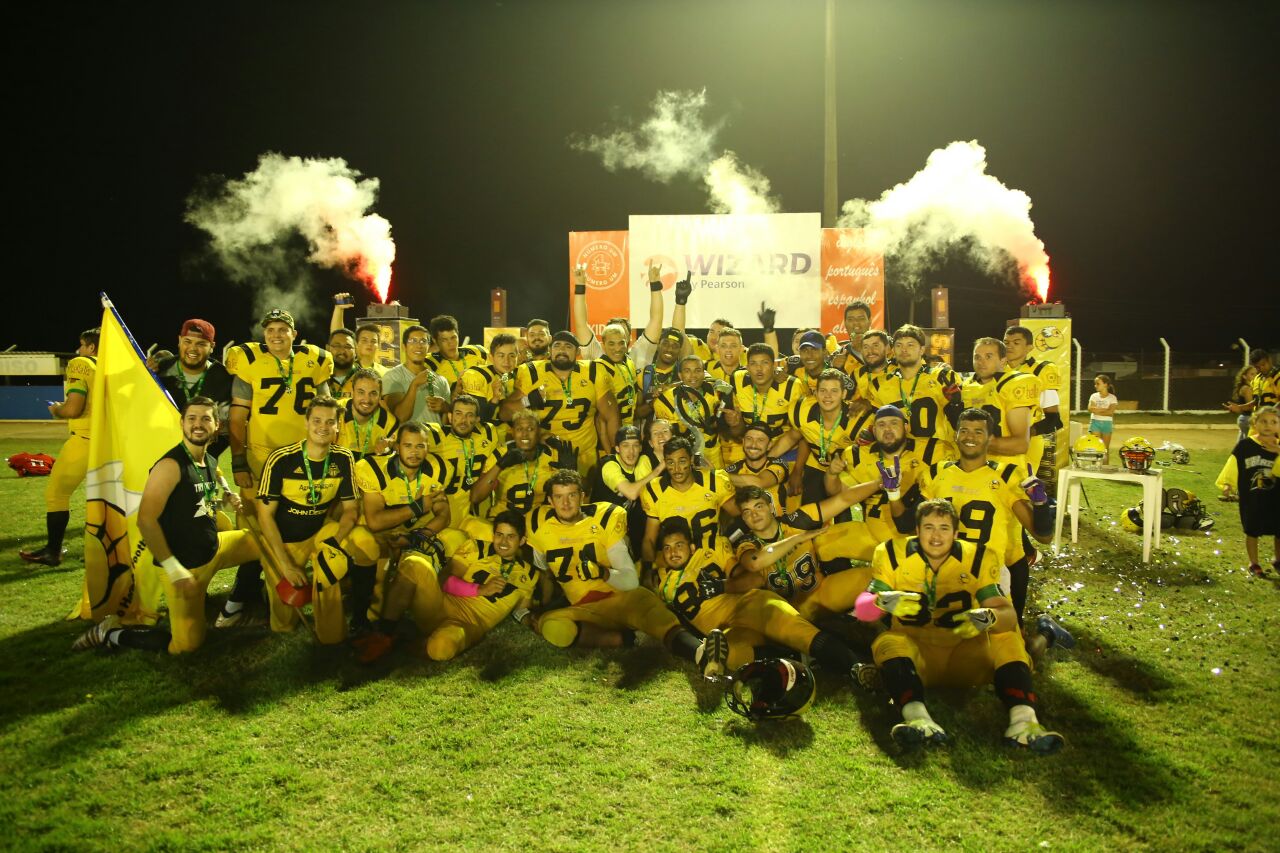 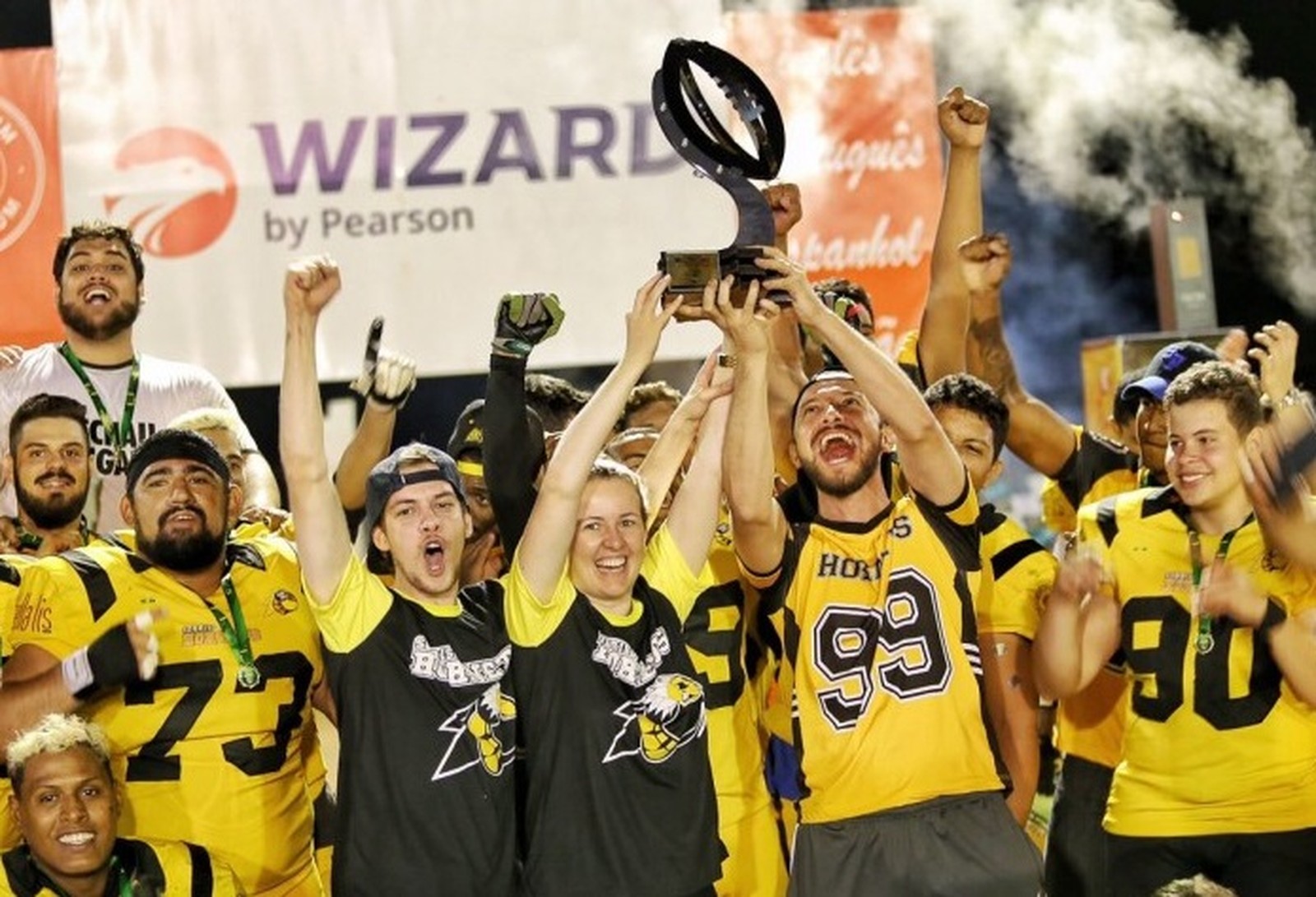 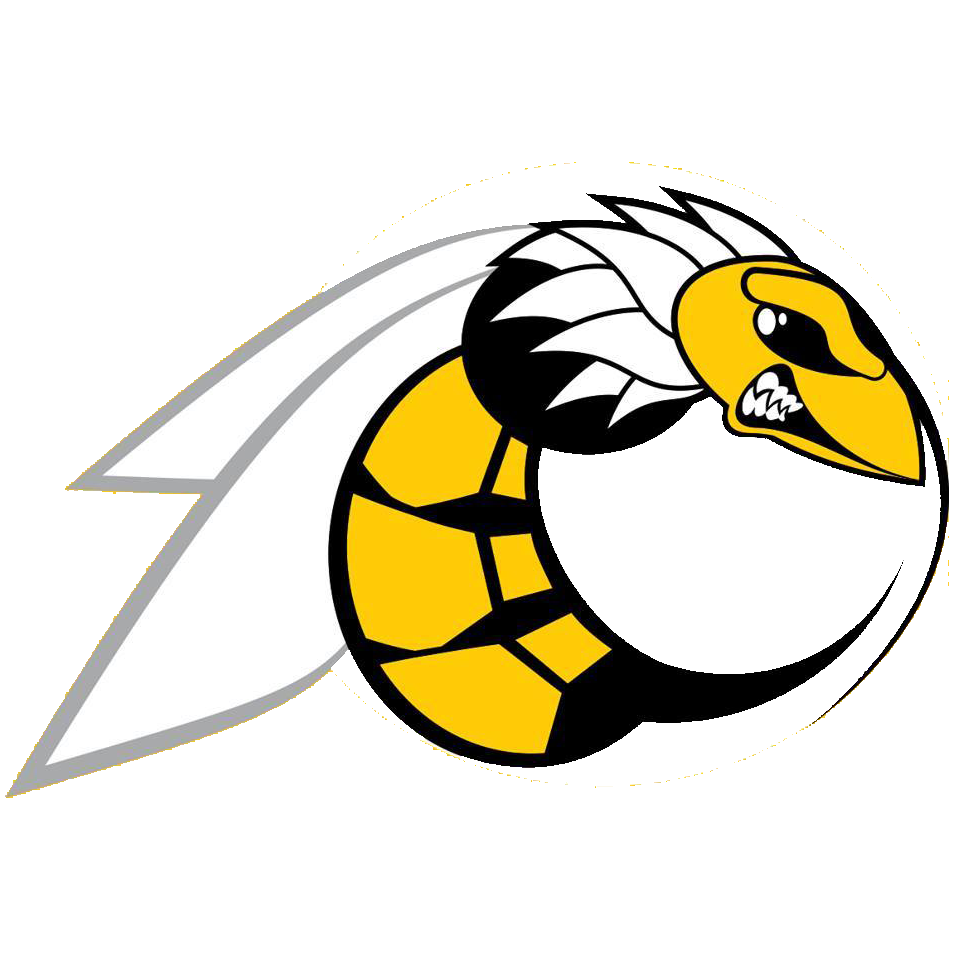 PROFESSORA SILVANAVereadora PTBFÁBIO GAVASSOVereador PSBBRUNO DELGADOVereador PMBPROFESSORA MARISAVereadora PTBCLAUDIO OLIVEIRAVereador PRMAURICIO GOMESVereador PSBTOCO BAGGIOVereador PSDBDAMIANI NA TVVereador PSCMARLON ZANELLAVereador PMDBACACIO AMBROSINIVereador PSCDIRCEU ZANATTAVereador PMDB